Zajęcia kształtujące kreatywność – kodowanie.Witajcie kochani. Dziś na zajęciach kształtujących kreatywność powracamy do tak zwanego kodowania - programowania. Waszym zadaniem jest przeniesienie liter do poszczególnych pól zgodnie z kierunkiem pokazanym strzałką oraz odczytanie hasła. Oczywiście pochwalcie się rozwiązaniem na naszej grupie lub prześlijcie na walkaron@wp.pl. Powodzenia.Uwaga: Karta pracy znajduje się na kolejnej stronie.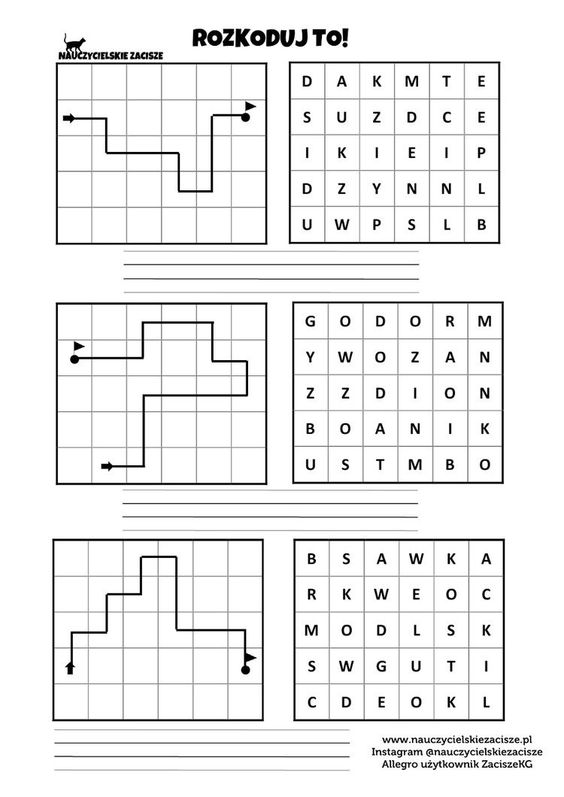 